Othello - Key Tragic QuotationsBy Mr KarlssonIiRoderigo:   	Tush! …thou, Iago, who hast had my purse / As if the strings were thine  (first lines of the play highlight Iago as a puppet master, toying with the lives of others.)Iago:	Vents his outrage that he was not chosen for a position of power:	One Michael Cassio, a Florentine, A fellow almost damn'd in a fair wife; That never set a squadron in the fieldIago: 	O, sir, content you; / I follow him to serve my turn upon him:	(calculated treachery… sociopathic?)Were I the Moor, I would not be Iago:
In following him, I follow but myself;
Heaven is my judge, not I for love and duty,
But seeming so, for my peculiar end:But I will wear my heart upon my sleeve
For daws to peck at: I am not what I am.Iago:	Call up her father,
Rouse him: make after him, poison his delight,
Proclaim him in the streets; 	Awake! what, ho, Brabantio! thieves! thieves! thieves!
Look to your house, your daughter and your bags!	Even now, now, very now, an old black ram
Is tupping your white ewe. …you'll have your daughter covered with a Barbary horse;
you'll have your nephews neigh to you; you'll have
coursers for cousins and gennets for germans.Brabantio:	O heaven! How got she out? O treason of the blood!
Fathers, from hence trust not your daughters' mindsIiiIAGO 	Though in the trade of war I have slain men,
Yet do I hold it very stuff o' the conscience
To do no contrived murder: I lack iniquity
Sometimes to do me service: nine or ten times
I had thought to have yerk'd him here under the ribs.OTHELLO	'Tis better as it is.IAGO	Nay, but he prated,
And spoke such scurvy and provoking terms
Against your honourOthello	Let him do his spite:
My services which I have done the signiory
Shall out-tongue his complaints. 'Tis yet to know,--
Which, when I know that boasting is an honour,
I shall promulgate--I fetch my life and being
From men of royal siege, and my demerits
May speak unbonneted to as proud a fortune
As this that I have reach'd: for know, Iago,
But that I love the gentle DesdemonaOthello	Not I I must be found:My parts, my title and my perfect soulIAGO		By Janus, I think no.BRABANTIO 	O thou foul thief, where hast thou stow'd my daughter?
Damn'd as thou art, thou hast enchanted her;                          ...Run from her guardage to the sooty bosom
Of such a thing as thou, to fear, not to delight.
Judge me the world, if 'tis not gross in sense
That thou hast practised on her with foul charms,IiiiDUKE OF VENICE 	Valiant Othello, we must straight employ you
Against the general enemy Ottoman.OTHELLO	Most potent, grave, and reverend signiors,
My very noble and approved good masters,
That I have ta'en away this old man's daughter,
It is most true; true, I have married her:
The very head and front of my offending
Hath this extent, no more. Rude am I in my speech,
And little bless'd with the soft phrase of peace:
… Yet, by your gracious patience,
I will a round unvarnish'd tale deliver
Of my whole course of love; what drugs, what charms,
What conjuration and what mighty magic,
For such proceeding I am charged withal,
I won his daughter.DUKE OF VENICE (to Brabantio) :	To vouch this, is no proof,Othello (on Desdemona) 	She loved me for the dangers I had pass'd,
And I loved her that she did pity them.DESDEMONA	My noble father,
I do perceive here a divided duty:
To you I am bound for life and education;
My life and education both do learn me
How to respect you; you are the lord of duty;
I am hitherto your daughter: but here's my husband,
And so much duty as my mother show'd
To you, preferring you before her father,
So much I challenge that I may profess
Due to the Moor my lord.Desdemona (to The Duke)	Let me go with him.		Duke (to Brabantio)		…Your son-in-law is far more fair than black.First Senator:			Adieu, brave Moor, use Desdemona well.BRABANTIO	Look to her, Moor, if thou hast eyes to see:
She has deceived her father, and may thee.IAGO (to Roderigo)		Virtue! a fig! 'tis in ourselves that we are thusor thus. Our bodies are our gardens, to the whichour wills are gardeners:…the blood and baseness of our natures would conduct us
to most preposterous conclusions: 			Come, be a man! …These Moors are changeable in
their wills: fill thy purse with money:--the food
that to him now is as luscious as locusts, shall be
to him shortly as bitter as coloquintida.Iago (soliloquy)	Thus do I ever make my fool my purse:For I mine own gain'd knowledge should profane,If I would time expend with such a snipe.But for my sport and profit. I hate the Moor:And it is thought abroad, that 'twixt my sheetsHe has done my office: I know not if't be true;But I, for mere suspicion in that kind,Will do as if for surety. He holds me well;The better shall my purpose work on him.Cassio's a proper man: let me see now:To get his place and to plume up my willIn double knavery--How, how? Let's see:--After some time, to abuse Othello's earThat he is too familiar with his wife.He hath a person and a smooth disposeTo be suspected, framed to make women false.The Moor is of a free and open nature,That thinks men honest that but seem to be so,And will as tenderly be led by the noseAs asses are.I have't. It is engender'd. Hell and nightMust bring this monstrous birth to the world's light.ACT II - SCENE I. A Sea-port in Cyprus.	<< observe the setting	Third Gentleman	News, lads! our wars are done.The desperate tempest hath so bang'd the Turks,That their designment halts:MONTANO		Pray heavens he be [safe];For I have served him, and the man commandsLike a full soldier.CASSIO (to Emilia)		Welcome, mistress.…; 'tis my breedingThat gives me this bold show of courtesy.Kissing herIAGO			Sir, would she give you so much of her lipsAs of her tongue she oft bestows on me,You'll have enough.IAGO	She that was ever fair and never proud,
Had tongue at will and yet was never loud,
…
She was a wight, if ever such wight were,--DESDEMONA		To do what?IAGO			To suckle fools and chronicle small beer.DESDEMONA	O most lame and impotent conclusion! Do not learn
of him, Emilia, though he be thy husband. How say
you, Cassio? is he not a most profane and liberal
counsellor?CASSIO	He speaks home, madam: You may relish him more in
the soldier than in the scholar.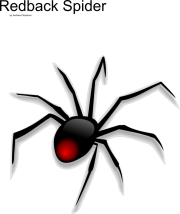 IAGO	[Aside] 	He takes her by the palm: ay, well said,
                                        whisper: with as little a web as this will I
                                        ensnare as great a fly as Cassio.IAGO (to Roderigo)	… Her eye must be fed;
and what delight shall she have to look on the
devil? When the blood is made dull with the act of
sport, there should be, again to inflame it and to
give satiety a fresh appetite, loveliness in favour,
sympathy in years, manners and beauties; all which
the Moor is defective in:But, sir, be you ruled by me: I
have brought you from Venice. Watch you to-night;
for the command, I'll lay't upon you. Cassio knows
you not. I'll not be far from you: do you find
some occasion to anger CassioIIiiiIago (to Cassio) 	…Come, lieutenant, I have a stoup of wine; and here without are a brace
of Cyprus gallants that would fain have a measure to
the health of black Othello.CASSIO	Not to-night, good Iago: I have very poor and
unhappy brains for drinking: I could well wish
courtesy would invent some other custom of
entertainment.IAGO	O, they are our friends; but one cup: I'll drink for
you.MONTANO		And 'tis great pity that the noble MoorShould hazard such a place as his own secondWith one of an ingraft infirmityIAGO			…I do love Cassio well; and would do muchTo cure him of this evil--But, hark! what noise?IAGO	Hold, ho! Lieutenant,--sir--Montano,--gentlemen,--
Have you forgot all sense of place and duty?
Hold! the general speaks to you; hold, hold, for shame!OTHELLO	Why, how now, ho! from whence ariseth this?
…For Christian shame, put by this barbarous brawl:
…Silence that dreadful bell: it frights the isle
From her propriety. What is the matter, masters?
Honest Iago, that look'st dead with grieving,
Speak, who began this? on thy love, I charge thee.Iago	…More of this matter cannot I report:But men are men; the best sometimes forget:Though Cassio did some little wrong to him,As men in rage strike those that wish them best,Yet surely Cassio, I believe, receivedFrom him that fled some strange indignity,Which patience could not pass.OTHELLO		I know, Iago,Thy honesty and love doth mince this matter,Making it light to Cassio. Cassio, I love theeBut never more be officer of mine.CASSIO	Reputation, reputation, reputation! O, I have lost
my reputation! I have lost the immortal part of
myself, and what remains is bestial. My reputation,
Iago, my reputation!IAGO	As I am an honest man, I thought you had received
some bodily wound; there is more sense in that than
in reputation. Reputation is an idle and most false
imposition: oft got without meritIago 	…Our general's wife
…is of so free, so kind, so apt, so blessed a disposition,
she holds it a vice in her goodness not to do more
than she is requested: this broken joint between
you and her husband entreat her to splinter; and, my
fortunes against any lay worth naming, this
crack of your love shall grow stronger than it was before.CASSIO			You advise me well.Iago (soliloquy)		…whiles this honest foolPlies Desdemona to repair his fortunesAnd she for him pleads strongly to the Moor,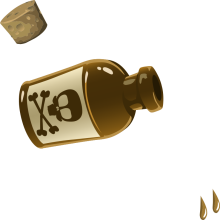 I'll pour this pestilence into his ear,That she repeals him for her body's lust;And by how much she strives to do him good,She shall undo her credit with the Moor.So will I turn her virtue into pitch,And out of her own goodness make the netThat shall enmesh them all.Act ThreeIago (to Cassio)		…I'll devise a mean to draw the Moor
Out of the way, that your converse and business
May be more free.CASSIO			I humbly thank you for't.Exit IAGOI never knew
A Florentine more kind and honest.IIIiii	 The garden of the castle.IAGO		Ha! I like not that.OTHELLO	What dost thou say?IAGO		Nothing, my lord: or if--I know not what.OTHELLO	Was not that Cassio parted from my wife?IAGO	Cassio, my lord! No, sure, I cannot think it,
That he would steal away so guilty-like,
Seeing you coming.OTHELLO	I do believe 'twas he.DESDEMONA	[Cassio] 	hath left part of his grief with me,
                                                     To suffer with him. Good love, call him back.OTHELLO			Not now, sweet Desdemona; some other time.…OTHELLO	Excellent wretch! Perdition catch my soul,
But I do love thee! and when I love thee not,
Chaos is come again.IAGO		My noble lord--OTHELLO	What dost thou say, Iago?IAGO	Did Michael Cassio, when you woo'd my lady,
Know of your love?OTHELLO	O, yes; and went between us very oft.IAGO		Indeed!OTHELLO	Indeed! ay, indeed: discern'st thou aught in that?
Is he not honest?IAGO		Honest, my lord!OTHELLO	Honest! ay, honest.IAGO		My lord, for aught I know.OTHELLO	What dost thou think?IAGO		Think, my lord!OTHELLO	Think, my lord!
By heaven, he echoes me,
As if there were some monster in his thought
Too hideous to be shown.OTHELLO	By heaven, I'll know thy thoughts.…IAGO	O, beware, my lord, of jealousy;
It is the green-eyed monster which doth mock
The meat it feeds on; that cuckold lives in bliss
Who, certain of his fate, loves not his wronger;
But, O, what damned minutes tells he o'er
Who dotes, yet doubts, suspects, yet strongly loves!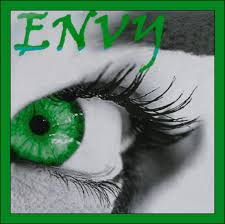 OTHELLO	O misery!IAGO		…Good heaven, the souls of all my tribe defendFrom jealousy!I speak not yet of proof.
Look to your wife; observe her well with CassioShe did deceive her father, marrying you;Iago	I humbly do beseech you of your pardon
For too much loving you.OTHELLO	I am bound to thee for ever.IAGO		I see this hath a little dash'd your spirits.OTHELLO	Not a jot, not a jot.IAGO		I' faith, I fear it has.OTHELLO   	Why did I marry? This honest creature doubtless
Sees and knows more, much more, than he unfolds.IAGO[Returning] 	My lord, I would I might entreat	your honour
To scan this thing no further… 	…I once more take my leave.  (exit)OTHELLO		This fellow's of exceeding honesty,
And knows all qualities, with a learned spirit,
Of human dealings. …Haply, for I am black
And have not those soft parts of conversation
That chamberers have…  I am abused; and my relief
Must be to loathe her. O curse of marriage,
That we can call these delicate creatures ours,
And not their appetites! I had rather be a toad,
And live upon the vapour of a dungeon,
Than keep a corner in the thing I love
For others' uses. Yet, 'tis the plague of great ones;
Prerogatived are they less than the base;
'Tis destiny unshunnable, like death:DESDEMONA  		Why do you speak so faintly?
                         		Are you not well?OTHELLO		I have a pain upon my forehead here.DESDEMONA	'Faith, that's with watching; 'twill away again:
Let me but bind it hard, within this hour
It will be well.OTHELLO		Your napkin is too little:[stage direction] He puts the handkerchief from him; and it dropsLet it alone. Come, I'll go in with you.DESDEMONA		I am very sorry that you are not well.Exeunt OTHELLO and DESDEMONAEMILIA	I am glad I have found this napkin:
This was her first remembrance from the Moor:
My wayward husband hath a hundred times
Woo'd me to steal it;EMILIA		Do not you chide; I have a thing for you.IAGO		A thing for me? it is a common thing--EMILIA		Ha!IAGO		To have a foolish wife.EMILIA		…is that all? What will you give me now
             For the same handkerchief?EMILIA	….If it be not for some purpose of import,
Give't me again: poor lady, she'll run mad
When she shall lack it.IAGO	Be not acknown on 't; I have use for it.
Go, leave me.Exit EMILIAIago	I will in Cassio's lodging lose this napkin,
And let him find it. Trifles light as air
Are to the jealous confirmations strong
As proofs of holy writ: this may do something.
The Moor already changes with my poison:Othello		Farewell the tranquil mind! farewell content!
     		… O you mortal engines, whose rude throats
                            The immortal Jove's dead clamours counterfeit,
                            Farewell! Othello's occupation's gone!IAGO		Is't possible, my lord?OTHELLO	Villain, be sure thou prove my love a whore,
Be sure of it; give me the ocular proof:
…If thou dost slander her and torture me,
Never pray moreIAGO	O grace! O heaven forgive me!
Are you a man? have you a soul or sense?OTHELLO	I think my wife be honest and think she is not;
I think that thou art just and think thou art not.
I'll have some proof. Her name, that was as fresh
As Dian's visage, is now begrimed and black
As mine own face. If there be cords, or knives,
Poison, or fire, or suffocating streams,
I'll not endure it. Would I were satisfied!Iago (lying about Cassio’s sleep talking)         In sleep I heard him say 'Sweet DesdemonaLet us be wary, let us hide our loves;'
And then, sir, would he gripe and wring my hand,
Cry 'O sweet creature!' and then kiss me hard,
… then laid his leg Over my thigh, and sigh'd, and kiss'd; and then
Cried 'Cursed fate that gave thee to the Moor!'OTHELLO				O monstrous! monstrous!…I'll tear her all to pieces.Iago:	…Tell me but this,
Have you not sometimes seen a handkerchief
Spotted with strawberries in your wife's hand?OTHELLO	I gave her such a one; 'twas my first gift.IAGO	I know not that; but such a handkerchief--
I am sure it was your wife's--did I to-day
See Cassio wipe his beard with.OTHELLO	If it be that--IAGO	If it be that, or any that was hers,
It speaks against her with the other proofs.OTHELLO 	O, blood, blood, blood!…my bloody thoughts, with violent pace,
Shall ne'er look back, ne'er ebb to humble love,
Till that a capable and wide revenge
Swallow them up. Now, by yond marble heaven,KneelsIn the due reverence of a sacred vow
I here engage my words.IAGO		Do not rise yet.Kneels..Iago doth give up
The execution of his wit, hands, heart,
To wrong'd Othello's service! They riseOTHELLO	I greet thy love,
Not with vain thanks, but with acceptance bounteous,
And will upon the instant put thee to't:
Within these three days let me hear thee say
That Cassio's not alive.OTHELLO	Damn her, lewd minx! O, damn her!IIIiv	DESDEMONA		Do you know, sirrah, where Lieutenant Cassio lies?Clown			I dare not say he lies any where.DESDEMONA  		Where should I lose that handkerchief, Emilia?EMILIA			I know not, madam.DESDEMONA	Believe me, I had rather have lost my purse
Full of crusadoes: and, but my noble Moor
Is true of mind and made of no such baseness
As jealous creatures are, it were enough
To put him to ill thinking.Othello		What promise, chuck?DESDEMONA		I have sent to bid Cassio come speak with you.OTHELLO		I have a salt and sorry rheum offends me;Lend me thy handkerchief.DESDEMONA		Here, my lord.OTHELLO		That which I gave you.DESDEMONA		I have it not about me.OTHELLO		Not?That handkerchiefDid an Egyptian to my mother give;'Tis true: there's magic in the web of it:DESDEMONA 		I say, it is not lost.OTHELLO		Fetch't, let me see't.DESDEMONA	Why, so I can, sir, but I will not now.
This is a trick to put me from my suit:
Pray you, let Cassio be received again.OTHELLO		Fetch me the handkerchief: my mind misgives.DESDEMONA	Come, come;
You'll never meet a more sufficient man.OTHELLO		The handkerchief!DESDEMONA		 pray, talk me of Cassio.OTHELLO		The handkerchief!DESDEMONA	A man that all his time
Hath founded his good fortunes on your love,
Shared dangers with you,--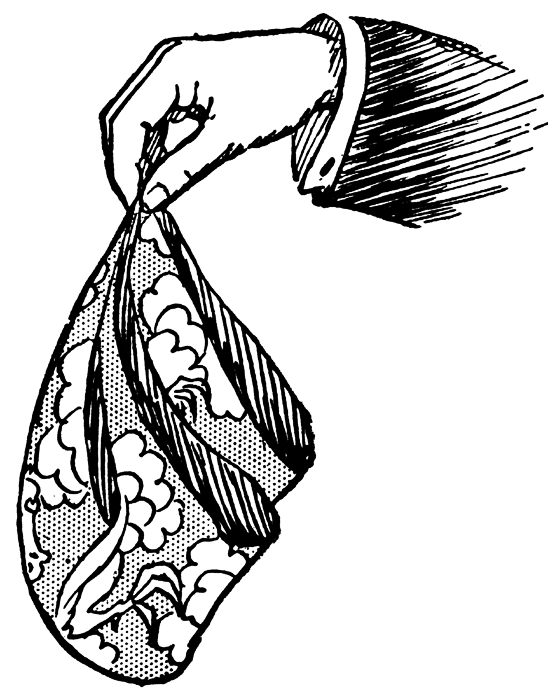 OTHELLO		The handkerchief!DESDEMONA		In sooth, you are to blame.OTHELLO		Away!ExitEMILIA			Is not this man jealous?DESDEMONA		I ne'er saw this before.EMILIA	…They are all but stomachs, and we all but food;
To eat us hungerly, and when they are full,
They belch us. Desdemona		Something … Hath puddled his clear spirit:DESDEMONA  		Alas the day! I never gave him cause.EMILIA	But jealous souls will not be answer'd so;
They are not ever jealous for the cause,
But jealous for they are jealous: 'tis a monster
Begot upon itself, born on itself. Cassio				Sweet Bianca,Giving her DESDEMONA's handkerchiefTake me this work out.BIANCA	O Cassio, whence came this?
This is some token from a newer friend:CASSIO			Go to, woman!  Throw your vile guesses in the devil's teeth,
You are jealous now  … No, in good troth, Bianca.Act FourOTHELLO  	What? what?IAGO		Lie--OTHELLO	With her?IAGO		With her, on her; what you will.OTHELLO	Lie with her! lie on her! We say lie on her, when
they belie her. Lie with her! that's fulsome.
--Handkerchief--confessions--handkerchief!--To
confess, and be hanged for his labour;--first, to be
hanged, and then to confess.--I tremble at it.
Nature would not invest herself in such shadowing
passion without some instruction. It is not words
that shake me thus. Pish! Noses, ears, and lips.
--Is't possible?--Confess--handkerchief!--O devil!--Falls in a tranceIAGO	Work on,
My medicine, work! Thus credulous fools are caught;
And many worthy and chaste dames even thus,
All guiltless, meet reproach. What, ho! my lord!
My lord, I say! Othello!Enter CASSIOHow now, Cassio!CASSIO		What's the matter?IAGO		My lord is fall'n into an epilepsy:
This is his second fit; he had one yesterday.…Look he stirs:
Do you withdraw yourself a little while  (Cassio exits)…OTHELLO	Dost thou mock me?IAGO	I mock you! no, by heaven.
Would you would bear your fortune like a man!OTHELLO	A horned man's a monster and a beast. Iago:		Now will I question Cassio of Bianca,
A housewife that by selling her desires
Buys herself bread and clothes: it is a creature
That dotes on Cassio; as 'tis the strumpet's plague
To beguile many and be beguiled by one:
He, when he hears of her, cannot refrain
From the excess of laughter. Here he comes:
                      Re-enter CASSIOAs he shall smile, Othello shall go mad;IAGO	She gives it out that you shall marry hey:
Do you intend it?CASSIO		Ha, ha, ha!OTHELLO (watching but not hearing)	Do you triumph, Roman? do you triumph?Enter BIANCABIANCA 	Let the devil and his dam haunt you! What did you
mean by that same handkerchief you gave me even now?
…This is some minx's token,OTHELLO	[Advancing] How shall I murder him, Iago?IAGO		Did you perceive how he laughed at his vice?OTHELLO	O Iago!OTHELLO	I will chop her into messes: cuckold me!IAGO		O, 'tis foul in her.… IAGO	Do it not with poison, strangle her in her bed, even
the bed she hath contaminated.OTHELLO	Good, good: the justice of it pleases: very good.LODOVICO	… they do command him home,
Deputing Cassio in his government.DESDEMONA	Trust me, I am glad on't.OTHELLO	Indeed!DESDEMONA	My lord?OTHELLO	I am glad to see you mad.DESDEMONA	Why, sweet Othello,--OTHELLO	[Striking her] Devil!DESDEMONA	I have not deserved this.…Othello		Out of my sight!DESDEMONA	I will not stay to offend you.LODOVICO	Is this the noble Moor whom our full senate
Call all in all sufficient?IAGO		He is much changed.…	Alas, alas!
It is not honesty in me to speak
What I have seen and known...LODOVICO	I am sorry that I am deceived in him.IViiOTHELLO 	Why, what art thou?DESDEMONA	Your wife, my lord; your true
And loyal wife.…how am I false?OTHELLO	O Desdemona! away! away! away!…Desdemona	Alas, what ignorant sin have I committed?OTHELLO	Was this fair paper, this most goodly book,
Made to write 'whore' upon? What committed!
Committed! O thou public commoner!…What committed!
Impudent strumpet!EMILIA	He call'd her whore: a beggar in his drink
Could not have laid such terms upon his callat.IAGO		Why did he so?DESDEMONA	I do not know; I am sure I am none such.IAGO		Do not weep, do not weep. Alas the day!EMILIA 	A halter pardon him! and hell gnaw his bones!
Why should he call her whore? who keeps her company?
The Moor's abused by some most villanous knave,
Some base notorious knave, some scurvy fellow.RODERIGO 	Is that true? why, then Othello and Desdemona
return again to Venice.IAGO	O, no; he goes into Mauritania and takes away with
him the fair Desdemona, unless his abode be
lingered here by some accident: wherein none can be
so determinate as the removing of Cassio.RODERIGO	How do you mean, removing of him?IAGO	Why, by making him uncapable of Othello's place;
knocking out his brains.IViiiDESDEMONA	He hath commanded me to go to bed,
And bade me to dismiss you.…EMILIA	I would you had never seen him!DESDEMONA	So would not I my love doth so approve him,
That even his stubbornness, his cheques, his frowns…EMILIA		I have laid those sheets you bade me on the bed.DESDEMONA	All's one. Good faith, how foolish are our minds!
If I do die before thee prithee, shroud me
In one of those same sheets.DESDEMONA [Singing] 	The poor soul sat sighing by a sycamore tree,
Sing all a green willow:
Her hand on her bosom, her head on her knee,
Sing willow, willow, willow: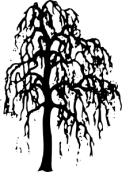 DESDEMONA	O, these men, these men!
Dost thou in conscience think,--tell me, Emilia,--
That there be women do abuse their husbands
In such gross kind?EMILIA			There be some such, no question.…why, who would
not make her husband a cuckold to make him a
monarch? I should venture purgatory for't.…I do think it is their husbands' faults
If wives do fall: …What is it that they do
When they change us for others? Is it sport?
I think it is: and doth affection breed it?
I think it doth: is't frailty that thus errs?
It is so too: and have not we affections,
Desires for sport, and frailty, as men have?
Then let them use us well: else let them know,
The ills we do, their ills instruct us so. Act FiveSCENE I. Cyprus. A street.Enter CASSIORODERIGO  	I know his gait, 'tis he.--Villain, thou diest!Makes a pass at CASSIOCASSIO		Draws, and wounds RODERIGORODERIGO	O, I am slain!IAGO from behind wounds CASSIO in the leg, and exitCASSIO		I am maim'd for ever. Help, ho! murder! murder!FallsEnter OTHELLOOTHELLO	The voice of Cassio: Iago keeps his word.O brave Iago, honest and just,
That hast such noble sense of thy friend's wrong!
Thou teachest me. Minion, your dear lies dead,
And your unblest fate hies: strumpet, I come.
Forth of my heart those charms, thine eyes, are blotted;
Thy bed, lust-stain'd, shall with lust's blood be spotted.IAGO		Who's there? whose noise is this that ones on murder?CASSIO		Here, here! for heaven's sake, help me!IAGO		O murderous slave! O villain!Stabs RODERIGORODERIGO	O damn'd Iago! O inhuman dog!BIANCA	O my dear Cassio! my sweet Cassio! IAGO		O notable strumpet! …Gentlemen all, I do suspect this trash
To be a party in this injury.
Look you pale, mistress?
…This is the fruit of whoring. Prithee, Emilia,
Go know of Cassio where he supp'd to-night.To BIANCAWhat, do you shake at that?BIANCA		He supp'd at my house; but I therefore shake not.IAGO		O, did he so? I charge you, go with me.EMILIA		Fie, fie upon thee, strumpet!BIANCA	I am no strumpet; but of life as honest
As you that thus abuse me.IAGO	Kind gentlemen, let's go see poor Cassio dress'd.
Come, mistress, you must tell's another tale.
Emilia run you to the citadel,
And tell my lord and lady what hath happ'd.
Will you go on? I pray.Aside	This is the night
That either makes me or fordoes me quite.Vii. A bedchamber in the castle: DESDEMONA in bed asleep;OTHELLO	It is the cause, it is the cause, my soul,--
Let me not name it to you, you chaste stars!--
It is the cause. Yet I'll not shed her blood;
Nor scar that whiter skin of hers than snow,
And smooth as monumental alabaster.
Yet she must die, else she'll betray more men.
Put out the light, and then put out the light:
If I quench thee, thou flaming minister,
I can again thy former light restore,
… One more, one more.
Be thus when thou art dead, and I will kill thee,
And love thee after. One more, and this the last:
So sweet was ne'er so fatal. I must weep,
But they are cruel tears: this sorrow's heavenly;
It strikes where it doth love. She wakes.DESDEMONA	Who's there? Othello?… Talk you of killing?have mercy on me!…I never did
Offend you in my life; never loved Cassio
But with such general warranty of heaven
As I might love: I never gave him token.OTHELLO	By heaven, I saw my handkerchief in's hand.
O perjured womanDESDEMONA	Alas! he is betray'd and I undone.OTHELLO	Out, strumpet! weep'st thou for him to my face?DESDEMONA	O, banish me, my lord, but kill me not!OTHELLO	Down, strumpet!DESDEMONA	Kill me to-morrow: let me live to-night!…OTHELLO	It is too late.He stifles herEMILIA		[Within] O, good my lord, I would speak a word with you!OTHELLO	Yes: 'tis Emilia. By and by. She's dead.
'Tis like she comes to speak of Cassio's death.--
The noise was here. Ha! no more moving?
Still as the grave. …If she come in, she'll sure speak to my wife:
My wife! my wife! what wife? I have no wife.
O insupportable! O heavy hour!EMILIA		O, my good lord, yonder's foul murders done!DESDEMONA	O, falsely, falsely murder'd!EMILIA		Alas, what cry is that?DESDEMONA	A guiltless death I die.EMILIA		O, who hath done this deed?DESDEMONA	Nobody; I myself. Farewell
Commend me to my kind lord: O, farewell!DiesOTHELLO	Why, how should she be murder'd?EMILIA		Alas, who knows?OTHELLO	You heard her say herself, it was not I.EMILIA		She said so: I must needs report the truth.OTHELLO	She's, like a liar, gone to burning hell:
'Twas I that kill'd her.EMILIA	O, the more angel she,
And you the blacker devil!OTHELLO	She turn'd to folly, and she was a whore.…EMILIA	Thou art rash as fire, to say
That she was false: O, she was heavenly true!OTHELLO	Cassio did top her; ask thy husband else.EMILIA		My husband!EMILIA		My husband!OTHELLO	Ay, 'twas he that told me first:
An honest man he is, and hates the slime
That sticks on filthy deeds.EMILIA		My husband!O mistress, villany hath made mocks with love,
My husband say that she was false!OTHELLO	He, woman;
I say thy husband: dost understand the word?
My friend, thy husband, honest, honest Iago.EMILIA	If he say so, may his pernicious soul
Rot half a grain a day! he lies to the heart:
She was too fond of her most filthy bargain.OTHELLO	Ha!EMILIA		… O gull! O dolt!
As ignorant as dirt! thou hast done a deed--
I care not for thy sword; I'll make thee known,
Though I lost twenty lives.--Help! help, ho! help!
The Moor hath kill'd my mistress! Murder! murder!EMILIA	O, are you come, Iago? you have done well,
That men must lay their murders on your neck.…Disprove this villain, if thou be'st a man:
He says thou told'st him that his wife was false:
I know thou didst not, thou'rt not such a villain:
Speak, for my heart is full.IAGO	I told him what I thought, and told no more
Than what he found himself was apt and true.EMILIA		But did you ever tell him she was false?IAGO		I did.EMILIA	You told a lie, an odious, damned lie;
Upon my soul, a lie, a wicked lie.
She false with Cassio!--did you say with Cassio?IAGO		With Cassio, mistress. Go to, charm your tongue.EMILIA	I will not charm my tongue; I am bound to speak:
My mistress here lies murder'd in her bed,--All		O heavens forfend!EMILIA		And your reports have set the murder on.kill myself for grief:--
O villany, villany!OTHELLO	O! O! O!He falls on the bed…I scarce did know you, uncle: there lies your niece,
Whose breath, indeed, these hands have newly stopp'd:GRATIANO	Poor Desdemona! I am glad thy father's dead:OTHELLO	'Tis pitiful; but yet Iago knows
That she with Cassio hath the act of shame
…I saw it in his hand:
It was a handkerchief, an antique token
My father gave my mother.EMILIA		O heaven! O heavenly powers!…IAGO offers to stab EMILIAGRATIANO	Fie!
Your sword upon a woman?EMILIA	O thou dull Moor! that handkerchief thou speak'st of
I found by fortune and did give my husband;
For often, with a solemn earnestness,
More than indeed belong'd to such a trifle,
He begg'd of me to steal it.IAGO		Villanous whore!EMILIA	She give it Cassio! no, alas! I found it,
And I did give't my husband.IAGO		Filth, thou liest!EMILIA	By heaven, I do not, I do not, gentlemen.
O murderous coxcomb! what should such a fool
Do with so good a woman?OTHELLO	Are there no stones in heaven
But what serve for the thunder?--Precious villain!He runs at IAGO 	IAGO, from behind, stabs EMILIA, and exitGRATIANO	The woman falls; sure, he hath kill'd his wife.MONTANO	... I'll after that same villain,
For 'tis a damned slave.OTHELLO	I am not valiant neither,
But ever puny whipster gets my sword:
But why should honour outlive honesty?
Let it go all.EMILIA			SingingWillow, willow, willow,--
Moor, she was chaste; she loved thee, cruel Moor;
…So speaking as I think, I die, I die.DiesOTHELLO	Be not afraid, though you do see me weapon'd;
Here is my journey's end, here is my butt,
And very sea-mark of my utmost sail.
Do you go back dismay'd? 'tis a lost fear;
Man but a rush against Othello's breast,
And he retires. Where should Othello go?
Now, how dost thou look now? O ill-starr'd wench!
Pale as thy smock! when we shall meet at compt,
This look of thine will hurl my soul from heaven,
And fiends will snatch at it. Cold, cold, my girl!
Even like thy chastity. O cursed slave!
Whip me, ye devils,
From the possession of this heavenly sight!
Blow me about in winds! roast me in sulphur!
Wash me in steep-down gulfs of liquid fire!
O Desdemona! Desdemona! dead!
Oh! Oh! Oh!LODOVICO	Where is that viper? bring the villain forth.OTHELLO	I look down towards his feet; but that's a fable.
If that thou best a devil, I cannot kill thee.Wounds IAGOIAGO		I bleed, sir; but not kill'd.OTHELLO	I am not sorry neither: I'ld have thee live;
For, in my sense, 'tis happiness to die.LODOVICO	O thou Othello, thou wert once so good,
Fall'n in the practise of a damned slave,
What shall be said to thee?OTHELLO	Why, any thing:
An honourable murderer, if you will;
For nought I did in hate, but all in honour.LODOVICO	This wretch hath part confess'd his villany:
Did you and he consent in Cassio's death?OTHELLO	Ay.CASSIO		Dear general, I never gave you cause.OTHELLO	I do believe it, and I ask your pardon.
Will you, I pray, demand that demi-devil
Why he hath thus ensnared my soul and body?IAGO	Demand me nothing: what you know, you know:
From this time forth I never will speak word.GRATIANO	Torments will ope your lips.LODOVICO	You must forsake this room, and go with us:
Your power and your command is taken off,
And Cassio rules in Cyprus. For this slave,
If there be any cunning cruelty
That can torment him much and hold him long,
It shall be his. You shall close prisoner rest,
Till that the nature of your fault be known
To the Venetian state. Come, bring him away.OTHELLO	Soft you; a word or two before you go.
I have done the state some service, and they know't.
No more of that. I pray you, in your letters,
When you shall these unlucky deeds relate,
Speak of me as I am; nothing extenuate,
Nor set down aught in malice: then must you speak
Of one that loved not wisely but too well;
Of one not easily jealous, but being wrought
Perplex'd in the extreme; of one whose hand,
Like the base Indian, threw a pearl away
Richer than all his tribe; of one whose subdued eyes,
Albeit unused to the melting mood,
Drop tears as fast as the Arabian trees
Their medicinal gum. Set you down this;
And say besides, that in Aleppo once,
Where a malignant and a turban'd Turk
Beat a Venetian and traduced the state,
I took by the throat the circumcised dog,
And smote him, thus.Stabs himselfOTHELLO	I kiss'd thee ere I kill'd thee: no way but this;
Killing myself, to die upon a kiss.falls on the bed, and diesLODOVICO	[To IAGO] O Spartan dog,
More fell than anguish, hunger, or the sea!
Look on the tragic loading of this bed;
This is thy work: the object poisons sight;
Let it be hid. …To you, lord governor,
Remains the censure of this hellish villain;
The time, the place, the torture: O, enforce it!
Myself will straight aboard: and to the state
This heavy act with heavy heart relate.Exeunt